Территориальный участок депутата Совета депутатовСандогорского сельского поселения IV созыва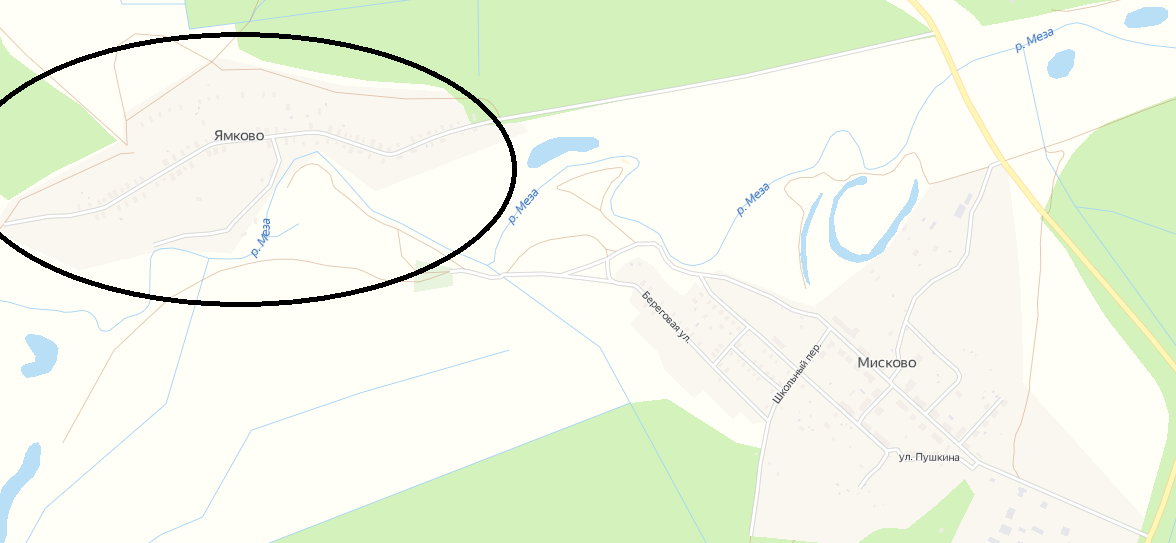 ФИО депутататаТерриториальные участкиУшанов Андрей Владимировичд.Ямково, п.Мисково, ул.Пушкина, ул.Некрасова, д.5, д.7, д.11, д.13, д.15, д.17, д.19